COMUNICADO Nº 1Rivera, 19  de marzo de 2019Ref. Licitación Pública 1/2019, “Rehabilitación de Pavimentos en Carpeta Asfáltica en la ciudad de Rivera” Atento a lo solicitado y siendo de recibo, se modifica el rubrado con la incorporación de un nuevo rubro: “MEZCLA ASFALTICA DE BAJO ESPESOR PARA CARPETA DE RODADURA (AM3)A diferencia del rubro 102-1 donde el cemento asfaltico será convencional, es ente caso el rubro 102-2 será con asfalto modificado AM3.En lo que se refiere a controles, la empresa deberá mandar muestras de asfalto modificado por cada tanque de asfalto utilizado en la obra y enviado al laboratorio del LATU, quien certificará si el mismo cumple con las especificaciones solicitadas.Los costos de los ensayos serán de responsabilidad de la empresa contratista.Se adjunta especificaciones y rubrado actualizadoCEMENTO ASFÁLTICO AM3 ESPECIFICACIONES TÉCNICAS: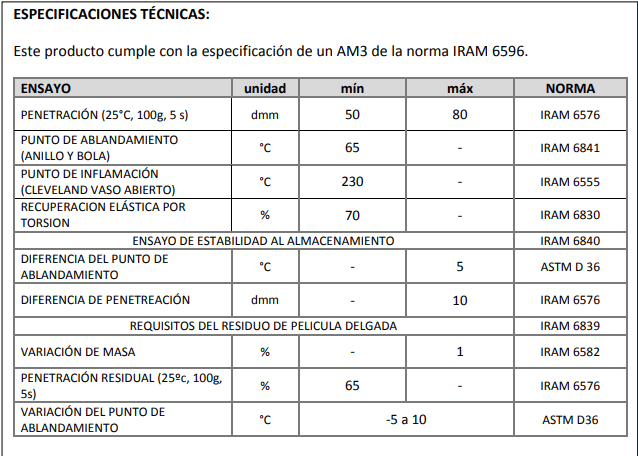 RUBRADOGRRUBRODENOMINACIÓNUNIDADMETRAJEPRECIO UNITARIO ($)MONTO ($)II7Excavación no clasificada a depósitom3700V102Mezcla asfáltica en caliente para bacheoton500V102-1Mezcla asfáltica de bajo espesor para carpeta de rodadura (AC30)ton3.500V102-2Mezcla asfáltica de bajo espesor para carpeta de rodadura (AM3)ton1.500VI118Ejecución de trat. bit. de adherenciam245.000VII135Base granular para bacheo CBR ≥ 70 % (con transp.)m3700X230Badenes de Hormigónm35CLI2376Fresadom3100XVII382Señalización de obragl1CCCIV3043Demarcación Horizontal de Pavimentom22.000IMPORTE DE OBRA SIN IVAIMPORTE DE OBRA SIN IVAIMPORTE DE OBRA SIN IVAIMPORTE DE OBRA CON IVAIMPORTE DE OBRA CON IVAIMPORTE DE OBRA CON IVALEYES SOCIALESLEYES SOCIALESTOTAL CON IVA y LEYESTOTAL CON IVA y LEYES